О создании постоянно действующей комиссии1. Создать постоянно действующую комиссию в Игорварском сельском поселении Цивильского района по инвентаризации наличных средств в кассе и утвердить в следующем  составе:- Николаевой Веры Васильевны, ведущего специалиста-эксперта администрации Игорварского сельского поселения – председателя комиссии;- Даниловой Галины Ивановны, депутата Собрания депутатов Игорварского сельского поселения – члена комиссии (по согласованию);- Ипатовой Марины Вячеславовны, бухгалтера 1 категории МКУ «Централизованная бухгалтерия» Цивильского района – члена комиссии (по согласованию). 2. Признать утратившим силу распоряжение администрации Игорварского сельского поселения от 25.04.2017 №10 «О создании постоянно действующей комиссии».3. Снятие остатков наличных средств производить ежеквартально.4. Контроль за исполнением настоящего распоряжения оставляю за собой.Глава администрации Игорварскогосельского поселения                                                                      В.А.ФедоровЧĂВАШ РЕСПУБЛИКИÇĔРПУ РАЙОНĚ 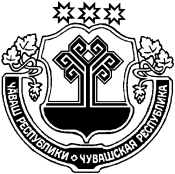  ЧУВАШСКАЯ РЕСПУБЛИКАЦИВИЛЬСКИЙ РАЙОН  ЙĔКĔРВАР ЯЛПОСЕЛЕНИЙĚНАДМИНИСТРАЦИЙЕХУШУ2020  ака 15   №13Йĕкĕрвар ялěАДМИНИСТРАЦИЯ ИГОРВАРСКОГОСЕЛЬСКОГО ПОСЕЛЕНИЯРАСПОРЯЖЕНИЕ15 апреля  2020    №13село Игорвары